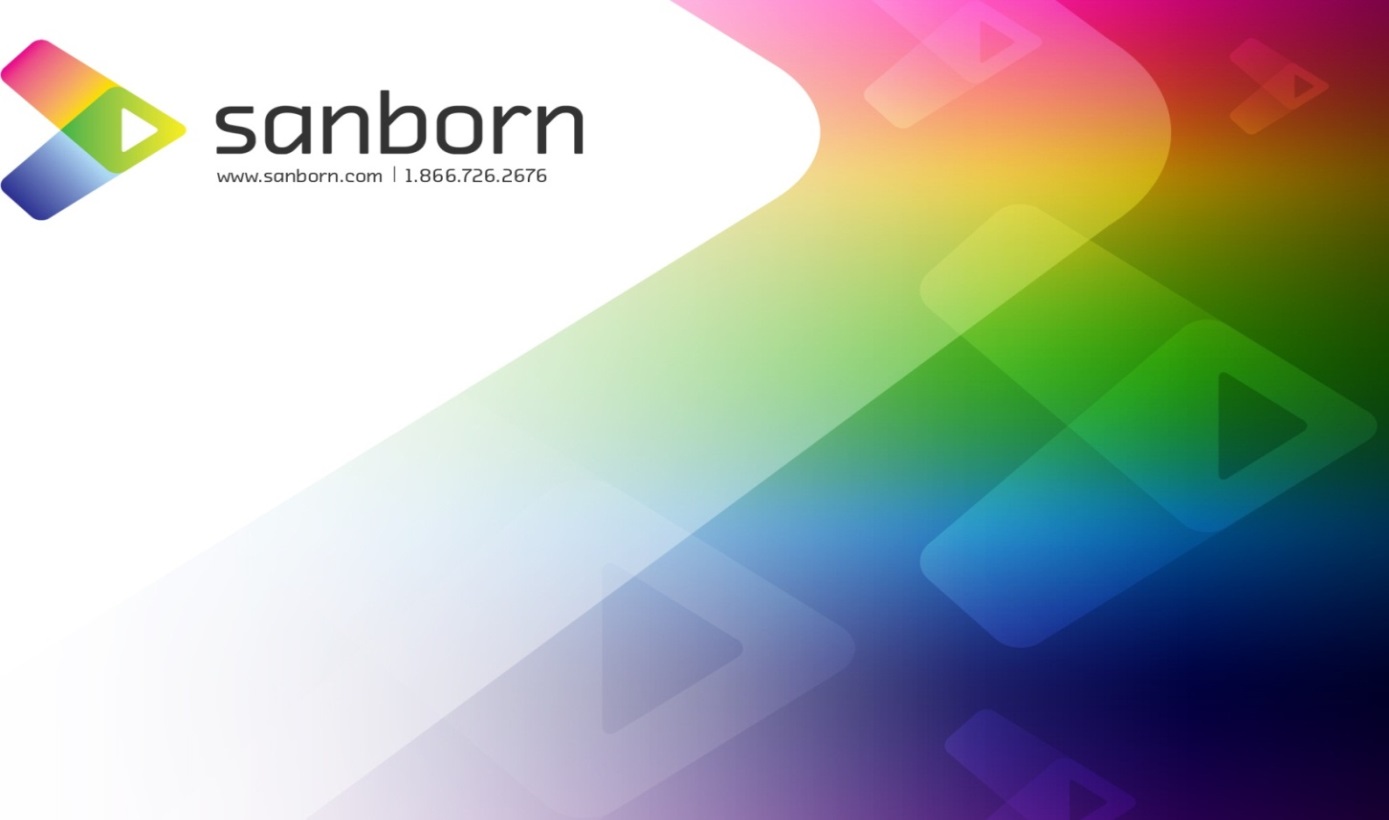 USGS Presque Isle Lidar Correction Response	Mar 21, 2019SummaryThis document gives an overview of the corrections made to the USGS Presque Isle Lidar products.Breaklines-All valid issues were addressed and fixed. DEMs-All valid issues were addressed and fixed.  FID 5 was not collected because river is in spec less than 50% of the length of the river.  FID 6 is a culvert.LAS-Fixed and updated LAS included.Metadata-All issues were addressed and fixed.  “Missing” tile was originally included in delivered index, FID 4.   Tile index provided.  